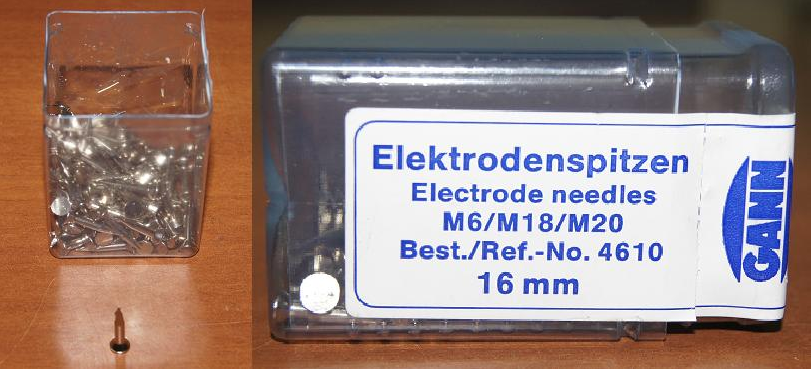 Код из 1САртикулНаименование/ Бренд/ПоставщикТехнические характеристикиГабаритыД*Ш*В,ммМасса,грМатериалМесто установки/НазначениеF00197594610Игла L=16мм без изоляции для электрода M6, M18, M20. GANN16*51МеталлF0019759461016*51МеталлF00197594610GANN16*51Металл